Международный день шахмат для младших школьников. СценарийИнтеллектуальная игра о шахматах для учащихся 2-4 классов
Описание: Предлагаю вашему вниманию игру «Поле чудес», посвящённую Международному дню шахмат, который отмечается 20 июля. Игра может быть использована для организации внеурочной деятельности педагогами начальной школы и предназначена для учащихся 2-4 классов.
Цель: знакомство с одним из летних праздников – Международным днём шахмат
Задачи: 
вызвать интерес к шахматам, как настольной интеллектуальной игре,
познакомить с интересными фактами из истории шахмат,
расширять кругозор детей,
развивать логическое мышление, любознательность,
воспитывать сдержанность, доброжелательность.Ход игры.Здравствуйте, ребята. Я хочу вам предложить отгадать одну загадку:

Скучно было детворе
Ранним утром во дворе.
– Знаю я одну игру, –
Сказал ребятам Петя. –
Где б я ни был и везде
В нее играют дети.
В игре той есть ладья и ферзь,
Слон, конь и пешек ряд,
А возглавляет всех король –
Его хранит отряд.
Хочу задание вам дать:
Игры названье угадать!
(Шахматы)
Автор: А. Романовских
С 1966 года, вот уже 49 лет 20 июля весь мир отмечает Международный день шахмат. В этот день в шахматных клубах любители этой замечательной игры обмениваются опытом, проводят турниры и развлекаются. Вот и мы с Вами сегодня проведём игру «Поле чудес», на которой вы узнаете интересные факты из истории шахмат. Не страшно, если вы совсем не знакомы с этой игрой, значит, пришло время узнать о ней. А любители шахмат сегодня смогут взглянуть на эту игру по- новому.
Шахматы – это настольная логическая игра для 2 игроков, которые на специальной шахматной доске из 64 клеток с помощью 32 фигур (16 белых и 16 чёрных) пытаются пленить короля противника, т.е. поставить ему мат.
И делают это уже в течение полутора тысячи лет. Именно тогда в Индии придумали эту игру. Только играли в неё 4 игрока, и в армии у каждого было по 8 фигур разного цвета: чёрного, зелёного, жёлтого и красного. И назывались эти фигуры по-другому, не так, как в услышанном только что стихотворении. Сейчас с помощью ребусов мы узнаем их название, а заодно и определим, кто же будет участником первого тура.
Ответ: кавалерия, пехота, колесница

Задание 1 тура
Название фигур мы с вами узнали. А как называлась сама игра?
В Индии эта игра называлась чатуранга. Король в ней назывался раджа, ферзь – визирь, ладья – колесница, конь – кавалерия, пешка – пехота, и только слон до сих пор носит своё первоначальное название. 
Но не только в чатуранге фигуры назывались иначе. С Индии эта игра перешла в Персию, где уже и получила своё современное название. «Шах мат» на персидском означает «король умер». А к 9 веку шахматы пришли и в Россию, завоевав почти весь мир, став неотъемлемой частью человеческой культуры. И во многих странах шахматные фигуры получали своё название. 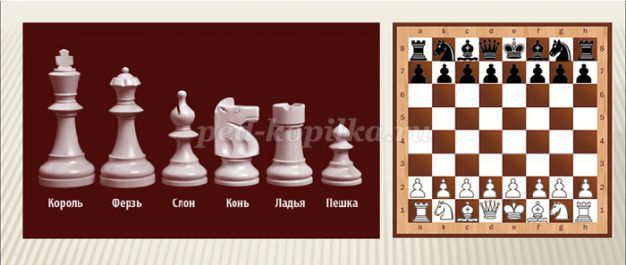 
Король – самая важная фигура на шахматной доске, до 15 века он назывался шахом. Ферзь – самая сильная фигура. Во Франции её называют дамой, в Англии королевой, а раньше в разных странах её называли и министром, и князем, и советником. Ладью иногда называли башней, а ещё у неё есть второе название – тура. Конь тоже в некоторых странах назывался всадником или рыцарем. 
Давайте отгадаем загадки про фигуры и узнаем, кто же станет участниками второго тура.

Только прямо я хожу, 
Верно королю служу. 
Да и пешкам помогаю,
Лучше всех их защищаю.
(Ладья)

Я ладье по силам равен,
Но, увы, слабей ферзя.
И сойти с диагонали
Мне, друзья, никак нельзя.
(Слон)

Потихоньку я шагаю,
Как могу, так помогаю.
А ещё могу мечтать
Ферзем непременно стать.
(Пешка)

Задание 2 тура.
Мы уже говорили, что слон для всех с самого начала возникновения шахмат был слоном. Правда, у нас иногда его называют офицером. Но в Англии его называют по-другому, из-за того, что верхняя часть шахматного слона напоминает один головной убор.
Верхняя часть шахматного слона напоминает головной убор епископа – митру, поэтому англичане его и называют епископом.

Игра в шахматы настолько популярна, что часто её можно встретить и в литературных произведениях.
Сейчас с помощью литературной викторины мы узнаем участников третьего тура. 
1. Какой герой Эдуарда Успенского любил играть в шахматы? (Крокодил Гена)
2. Как звали девочку, которой в Зазеркалье удалось принять участие в игре в гигантские шахматы? (Алиса)
3. Как звали героя, который в борьбе за философский камень вынужден был, рискуя с друзьями жизнью, сыграть в кошмарную игру в Волшебные шахматы. (Гарри Поттер)

Задание 3 тура
Как звали друга Незнайки, героя повести Носова, который очень любил ходить в клетчатых костюмах.
Игра со зрителями.
Шахматы – это не просто игра, это ещё и вид спорта. На весь мир известны имена шахматных чемпионов: Александр Алёхин, Михаил Ботвинник, Роберт Фишер, Михаил Таль, Борис Спасский, Владимир Крамник и многие другие. 
Шахматы требуют выносливости. Недаром выдающиеся шахматисты — хорошие спортсмены. Чемпион мира 30-х годов голландец Макс Эйве выступал на любительском ринге, принимал участие в автогонках. Гарри Каспаров увлекается футболом, плаванием, велосипедом и легкой атлетикой. А какой вид спорта любит Анатолий Карпов?
Финальная игра
Вот мы подошли и к финалу нашей игры. Нашим финалистам надо отгадать, какой вид спорта называют «шахматами на льду», т.к. в этой игре главное, как и в шахматах, – тактика, каждый удар в которой надо просчитать наперёд, всё осмыслить и выбрать правильный подход.
А закончить нашу игру я хочу стихами Ирины Седовой 

Шахматы — это интересно,
И для головы полезно,
Шахматы — это обучение,
Шахматы — это развлечение,
Это множество друзей,
Вместе с другом веселей.

Подружитесь с шахматами, и ваша жизнь заиграет новыми красками, а 20 июля – Международный день шахмат станет и вашим праздником! 